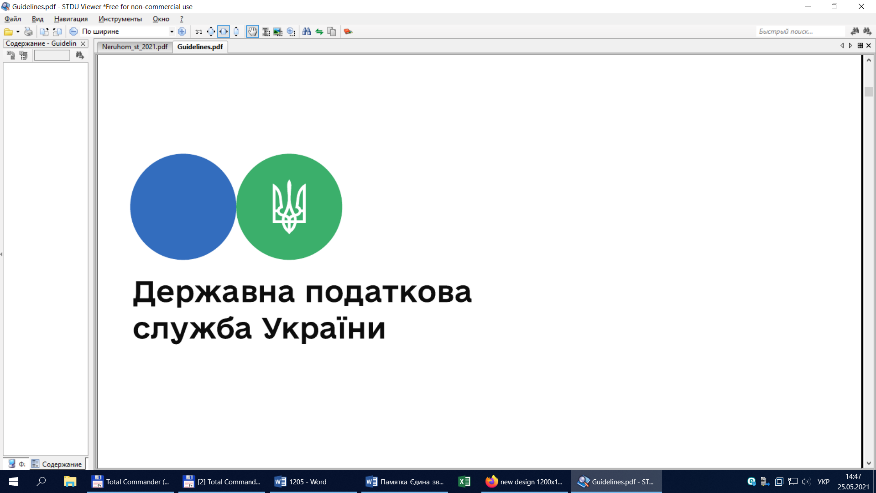 У Головному управлінні ДПС у Чернівецькій області роз’яснюють, що надані чи перераховані платником благодійні внески неприбутковим організаціям включаються до податкової знижки.Зокрема, платник податку має право включити до податкової знижки у зменшення його оподатковуваного доходу за наслідками звітного податкового 2021 рокусуму коштів або вартості майна, переданих ним як пожертвування або благодійні внески неприбутковим організаціям, зареєстрованим в Україні та внесеним до Реєстру неприбуткових організацій та установ у розмірі не більше 4 відс. суми загального річного оподатковуваного доходу платника податку, одержаного за наслідками звітного року у вигляді заробітної плати;суму коштів або вартості лікарських засобів, переданих громадським об’єднанням та/або благодійним організаціям для надання медичної допомоги хворим з метою запобігання поширенню на території України коронавірусної хвороби (COVID-19);Алгоритм розрахунку податкової знижки у зменшення оподатковуваного доходу платника ПДФО на суму понесених у звітному 2021 році витрат у вигляді коштів або вартості майна, переданих ним у вигляді благодійної допомоги, а також допомоги на запобігання поширенню коронавірусної хвороби (COVID-19), розраховується наступним чином:визначається база оподаткування: задекларована річна загальна сума оподатковуваного доходу платника ПДФО, нарахованого як заробітна плата, зменшується на фактично нараховані (утримані) протягом звітного року податковими агентами суми страхових внесків до Накопичувального фонду, а у випадках, передбачених законом, – обов’язкових страхових внесків до недержавного пенсійного фонду, та на суму наданої платнику податку податкової соціальної пільги (за її наявності);на підставі підтверджувальних документів визначається загальна сума витрат, яку дозволяється включити до розрахунку податкової знижки, що складається із:суми переданої благодійної допомоги, на дату її передачі, – у розмірі не більше 4 відс. суми загального річного оподатковуваного доходу платника податку, одержаного за наслідками звітного року у вигляді заробітної плати;суми переданої допомоги на запобігання поширенню коронавірусної хвороби (COVID-19) – уся сума без обмежень;розраховується сума ПДФО, на яку зменшуються податкові зобов’язання у зв’язку з використанням права на податкову знижку: із суми ПДФО, утриманої (сплаченої) із заробітної плати за 2021 рік, віднімаємо суму ПДФО, визначену як добуток бази оподаткування, зменшеної на загальну суму витрат, на ставку податку (18 відсотків).Реалізувати своє право на податкову знижку громадяни можуть подавши до податкової інспекції за місцем реєстрації декларацію про майновий стан і доходи. Граничний строк подання податкової декларації – 30 грудня 2022 року.Підписуйтесь на наші офіційні сторінки в соціальних мережах. ДПС у Чернівецькій області: Facebook: https://www.facebook.com/tax.chernivtsi/